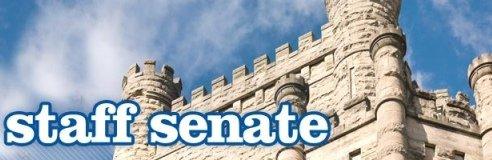 Staff Senate Minutes Oct 12, 2022   1:15 p.m.Rathskeller Loft, University UnionSenators Present: Ke’An Armstrong, Curt Ayers, Matt Cobble, Melissa Coleman, Danielle Green, Tina Jenkins, Kristi Keck, Derek Light, Amber May, Shawn Peoples, Dustin Strader, Kim Turner, Michelle Wayne, Catie WittSenators Absent:  Andrea Beals, Maggie Burkhead, Angie Campbell, Tony Craven, Carrie GossettGuests: Matt BiermanMeeting was called to order at 1:15pm. Consideration of New Appointed Senators – Shawn Peoples appointed by Pres. Glassman to fill Danielle Green’s vacant seatApproval of Minutes – Kim Turner motioned, Derek Light 2nd, approval passed unanimously.     Executive Officer Reports 	A. Treasurer’s Report – $240.00 balance in the appropriated account. $369.05 in the restricted gift account. 	B. Secretary Report – No report 	C. Vice President Report – New copier/printers being set up in Booth	D. President’s Report – There will be 3 gift days this year between the Christmas & New Year’s holidays – 27th, 28th, & 29th.	A. Personnel Policies, Benefits, and Welfare Committee 		a. Parking Appeals Subcommittee –No report 		b. Parking Advisory Committee – No report 		c. Environmental Health and Safety Subcommittee- No report 	B. Budget and planning Committee 		a. CUPB – No report   		b. University Naming Subcommittee – No report 		c. Campus Master Plan Committee – No report 	C. Liaison Committee 		a. University Union Advisory Subcommittee – No report		b. Staff/Faculty Senate Relations Subcommittee – No report 	D. Elections Committee – 		a. Election of new executive officer – No report	E. Ad Hoc Committees		a. Staff Recognition/Development Committee – No report		b. Campus Recreation Broad Committee – No report		c. Constitution Review Committee – No report 	F. Constituent Reports 		a. Administrative and Professional – Homecoming is this week, parade, tailgating, & game on Saturday		b. Non-negotiated Civil Service – No reportc. Non-negotiated Trades – No report 		d. Negotiated Trades – No reporte. AFSCME 981 – No report 		f. UPD – No report		g. Contract Appointment or Grant Funded – The slow hiring process has caused loss of grant money for CCR&R; late billing for printing & postage has also caused issues with grants		h. Minority Report – No report		i. EAC Report – No report	G. Liaison Reports 		a. Student Senate – No report 		b. Faculty Senate – No report 		c. VPBA Report – Close to ½ of copier machines have been switched out; there are two upcoming strategic planning meetings, 10/18 & 10/19, that all are encouraged to attend; work will be done in the weight room at Lantz	H. Unfinished Business 		Kim Turner talked with Dining about Shout Out cards. Tabled until next month when Angie & Tony are present.		Students have been hired by Parking to ticket lots.	I. New Business – Amber May will be serving on the search committee for Director of Diversity & Inclusion representing Staff Senate. Meeting adjourned at 1:45pm